MERU CENTRAL PP3 marking schemeBelow are photographs of two specimens, J and K. Both of them belong to the same phylum and class. Observe them carefully before you answer the questions that follow.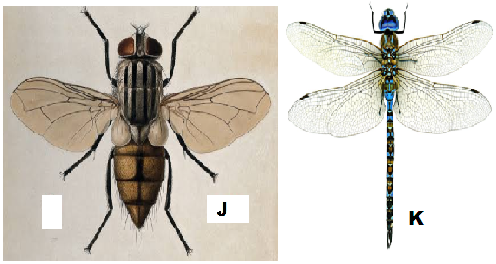 Name the class to which J and K belong and support your answer with two reasons. Class 	Insecta;	1mk  Rej. insectReasons 				2mksSix legs; three body parts; two antennae; two compound eyes; Suggest why the circulatory fluid in J and K has no haemoglobin.			2mksHaemoglobin used to transport oxygen/ carbon (IV) oxide in the body; oxygen is  taken directly to tissues/ carbon (IV) oxide taken directly from tissues by tracheoles;		divergent evolution;		1mkReason one pair of wings in J reduced to halters/ are vestigial; but both are functional in K 2mks	pupa stage; 1mk1mkEcdysone; accept Moulting hormone 4mksC2 to C3 – moulting hormone / Ecdysone  induce moulting; but presence of juvenile hormone prevent formation of pupa;C3 to D – moulting hormone / Ecdysone  induce moulting; but abscence of juvenile hormone lead to formation of pupa;2a. 1b – organism with exoskeleton       4a. – has finsb.c. Arthropoda   rej: Anthropoda or arthropodad. They all have exoskeleton- They have segmented bodies- They all have jointed appendages/limbse. Scales3. 						 	        5mks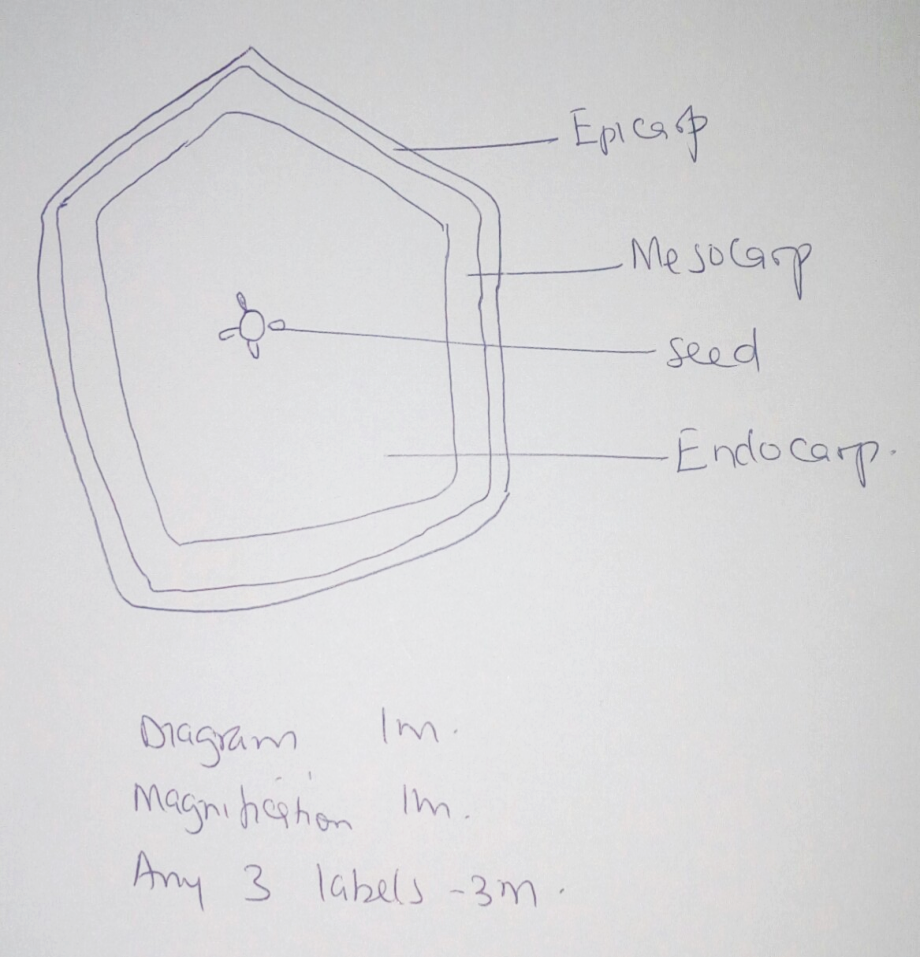 Magnification between X1 and X5	b) Type of fruit	Berry 1mkReason 	has many seeds	1mkAgent 	Animal	1mkReason 	brightly coloured; scented; fleshy; large; first 	2mk	Axile;	1mkEthylene/ ethyne;	1mkSpecimen Steps followed Identity A1a, 3aArachnida B1a, 2a, 4aPisces C1b,3b, 5b, 6bChilopoda D1a, 2a, 4b, 7b, 8aReptilian E1a, 2a, 4b, 7a,Ave F1b, 3b, 5aInsect 